Проект в средней группе Тема: «Мы говорили о войне».Вид проекта: краткосрочной, информационно – познавательный.Цель: воспитание патриотических  чувств, уважение к историческому прошлому своей Родины.Задачи:Обучающие:- формирование представлений о ВОВ- формирование положительных отношений к защитникам нашей Родины.Развивающие:- развивать речь детей, обогащать словарный  запас, через песни, стихи, фольклор;- обогащать духовный мир детей, знакомя их с героическим прошлым нашей страны.Воспитательные:- воспитывать чувство гордости к ветеранам ВОВ, к своему народу и Родине.Актуальность.Задача воспитания патриотизма в настоящее время очень сложна. С каждым днём утрачивается связь поколений, искажается информация об истории. Патриотическое чувство не возникает само по себе. Поэтому большую работу по воспитанию у детей патриотических чувств необходимо вести в ДОУ. Именно патриотическое воспитание ребёнка – это основа формирования будущего гражданина. Наш проект  «Мы говорили о войне» направлен на патриотическое воспитание детей.Проблема.Как помочь подрастающему поколению сформировать у них чувство гордости за свой великий народ, который подарил нам счастливую жизнь.Гипотеза.Известна истина: что заложено в человеке в начале жизни, то останется навсегда. Эти слова определяют необходимость воспитания патриотизма у дошкольников.Ожидаемые результаты.- обогащение знаний о ВОВ.- воспитание заботливого и уважительного отношения к ветеранам войны и труженикам тыла.- развитие чувства гордости и патриотизма к Родине.Циклограмма мероприятий по реализации проекта «Мы говорили о войне »ФОТООТЧЁТ К ПРОЕКТУ   Мини - выставка  «Открытки к 9 Мая»                                        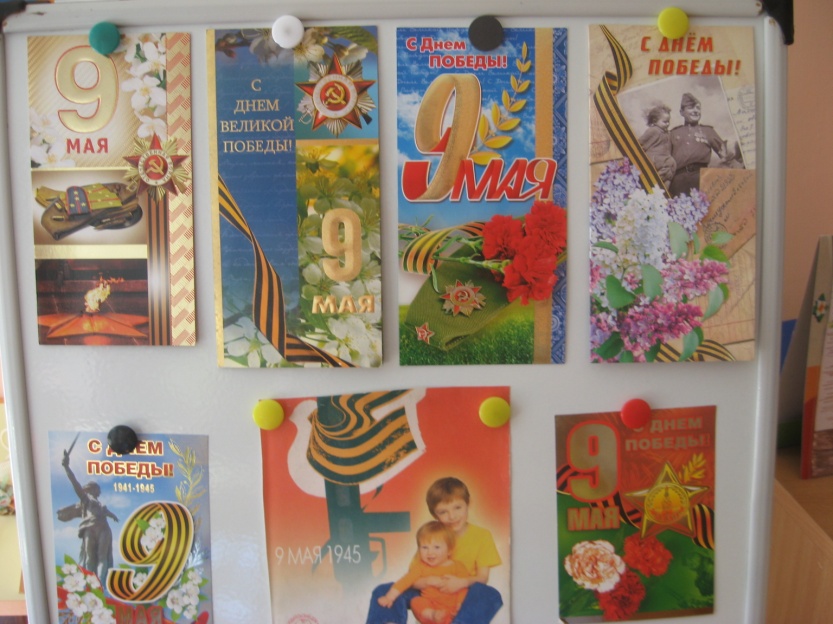 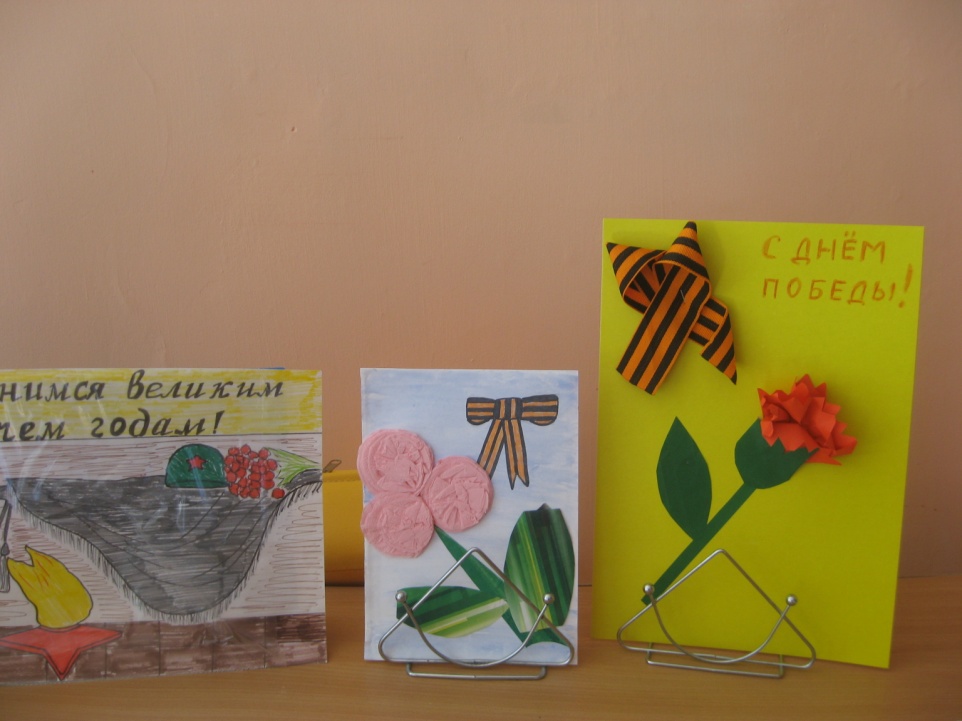 Студия «Творческое ассорти» - «Открытка для ветерана» Поздравление тружеников тыла.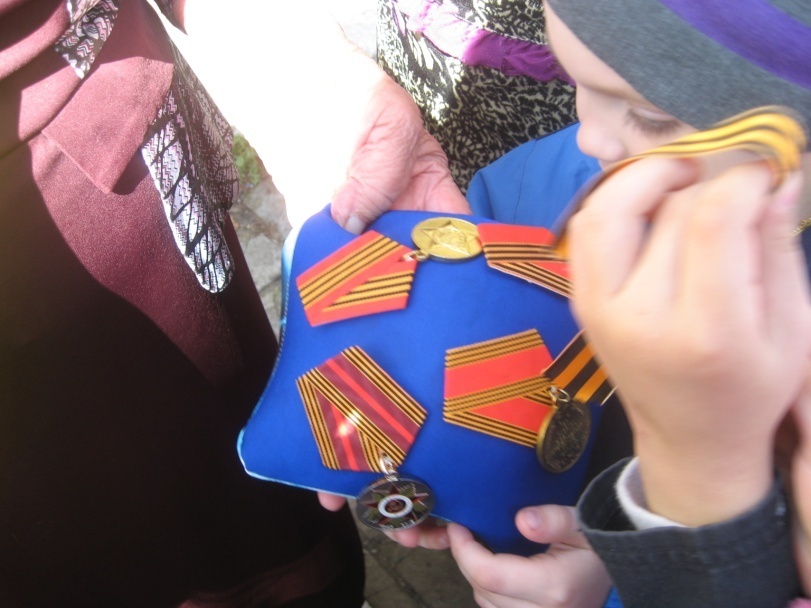 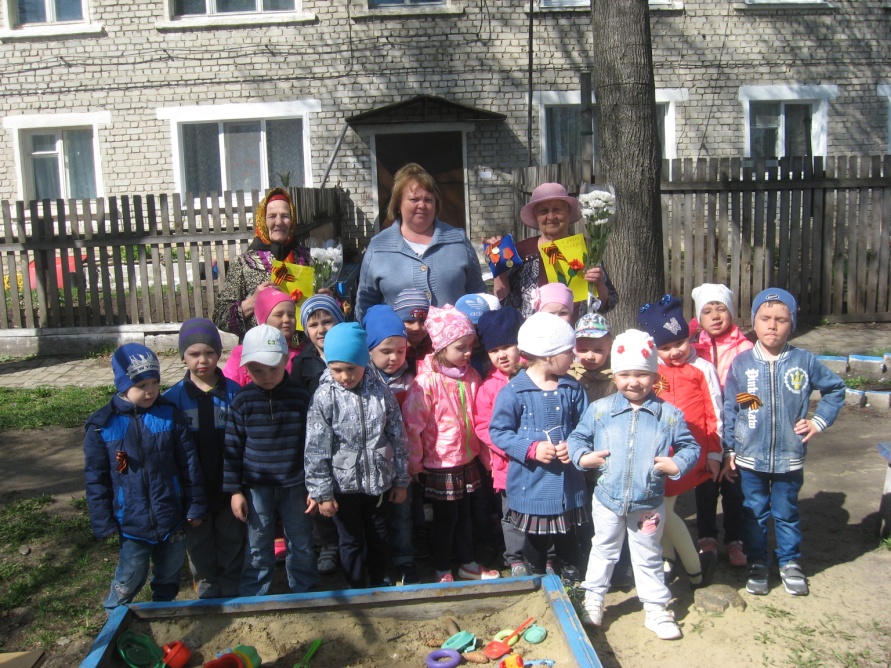 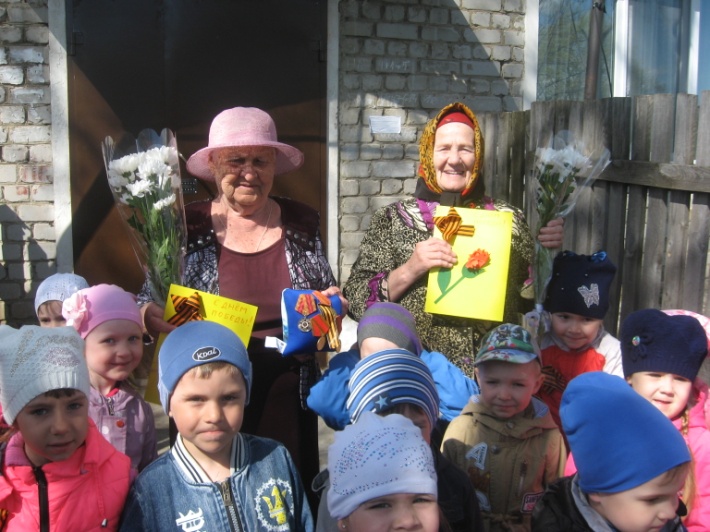 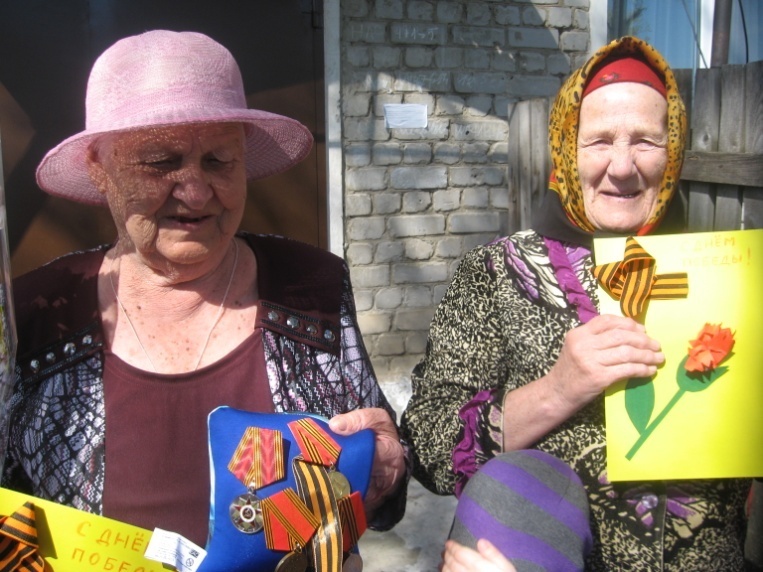 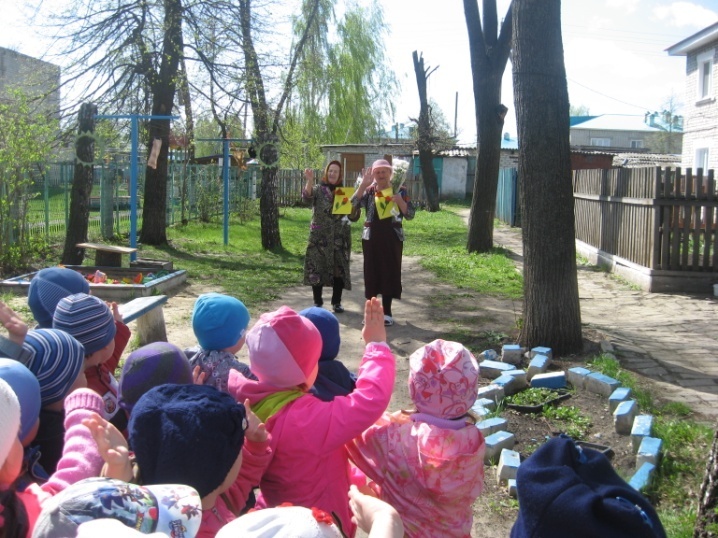 Салют Победы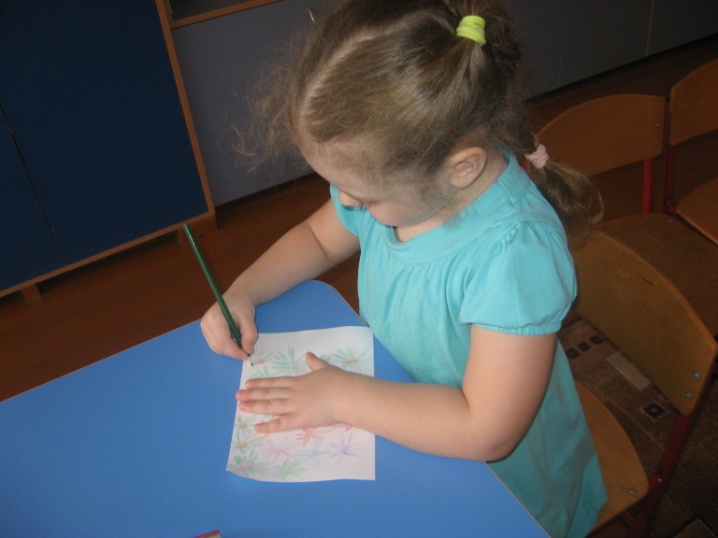 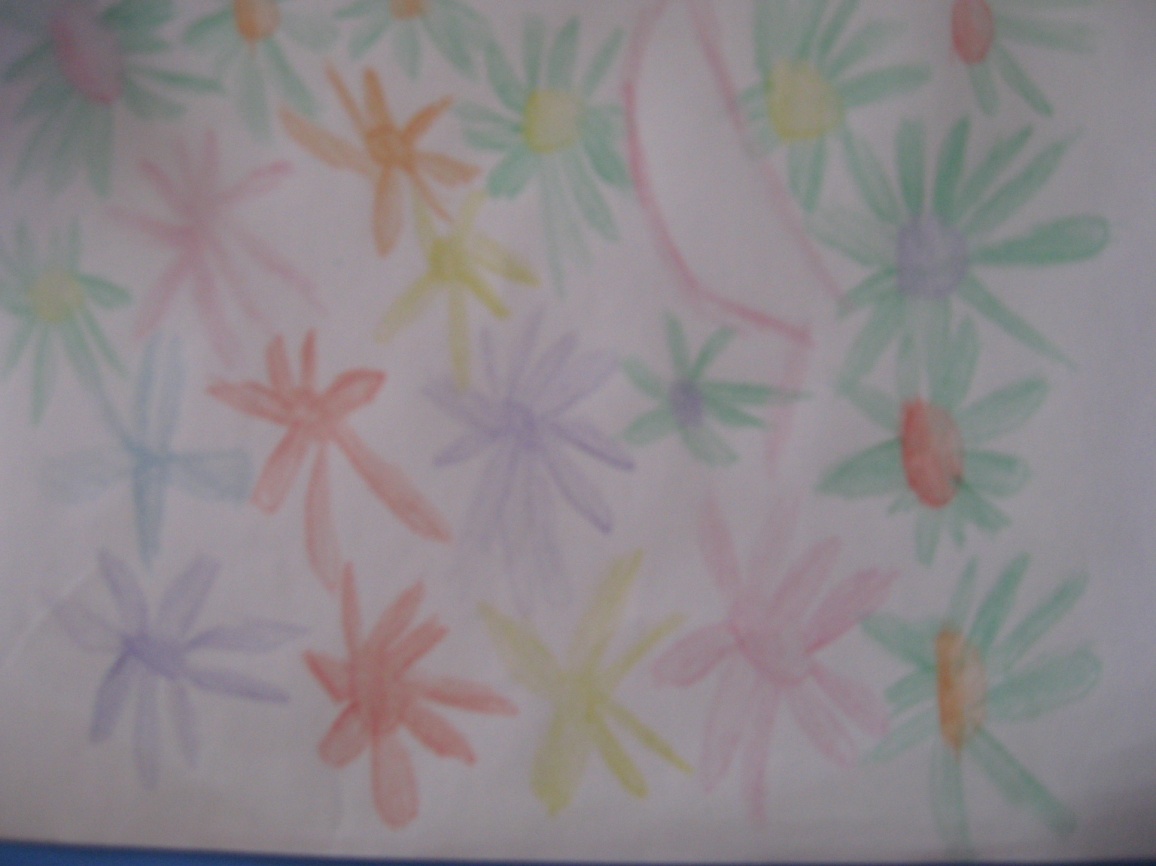 Досуг – эстафета «День Победы»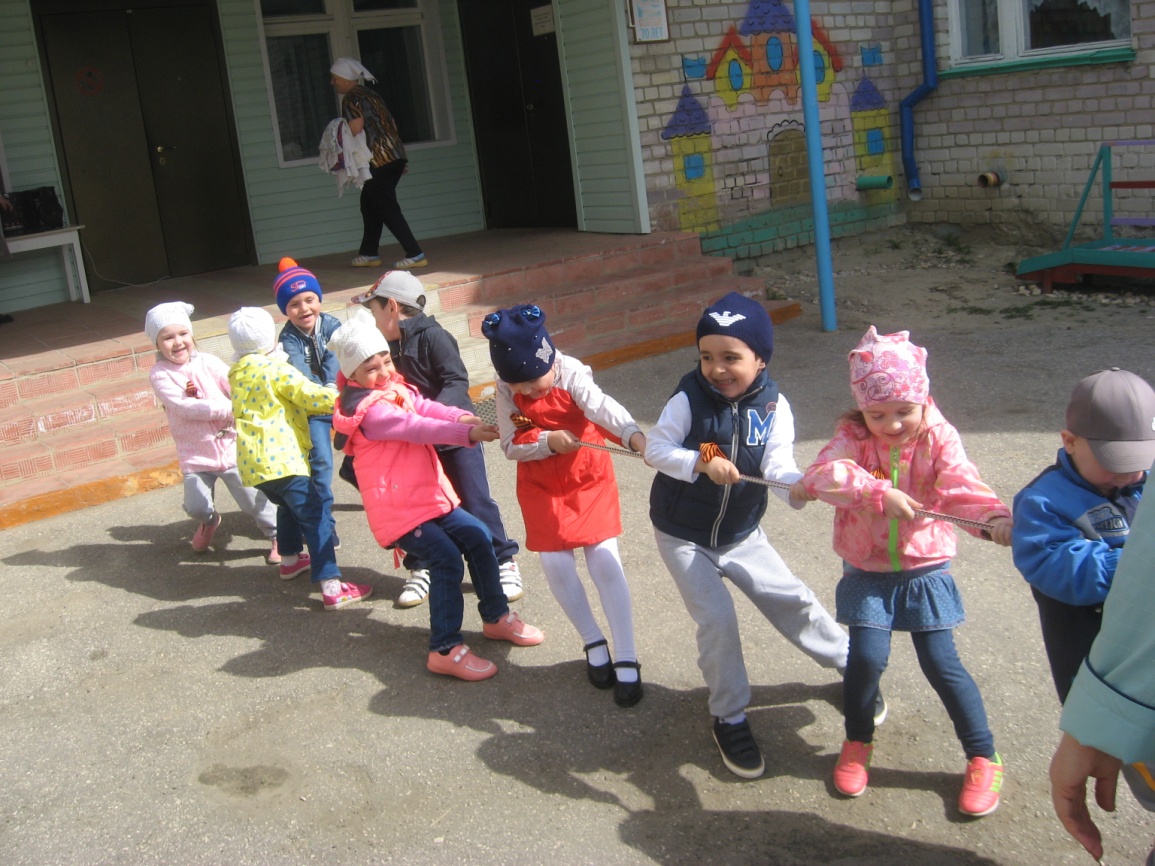 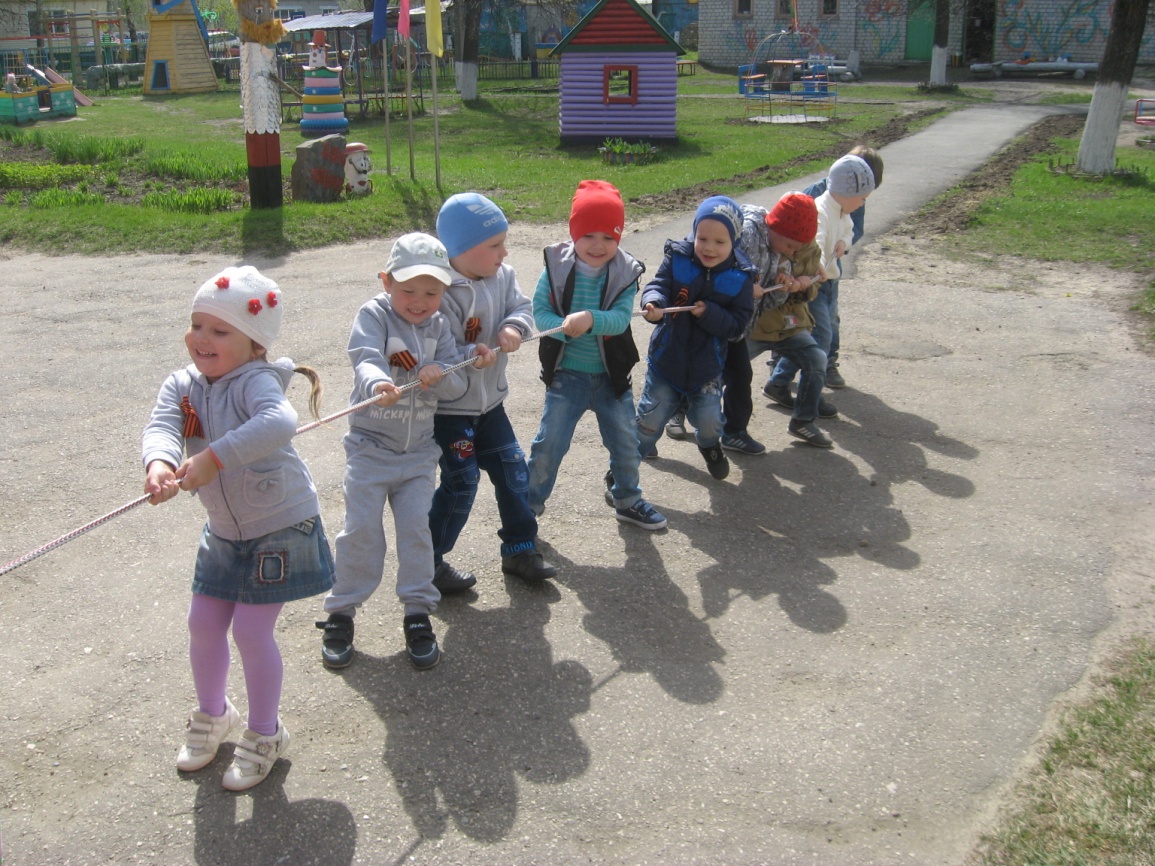 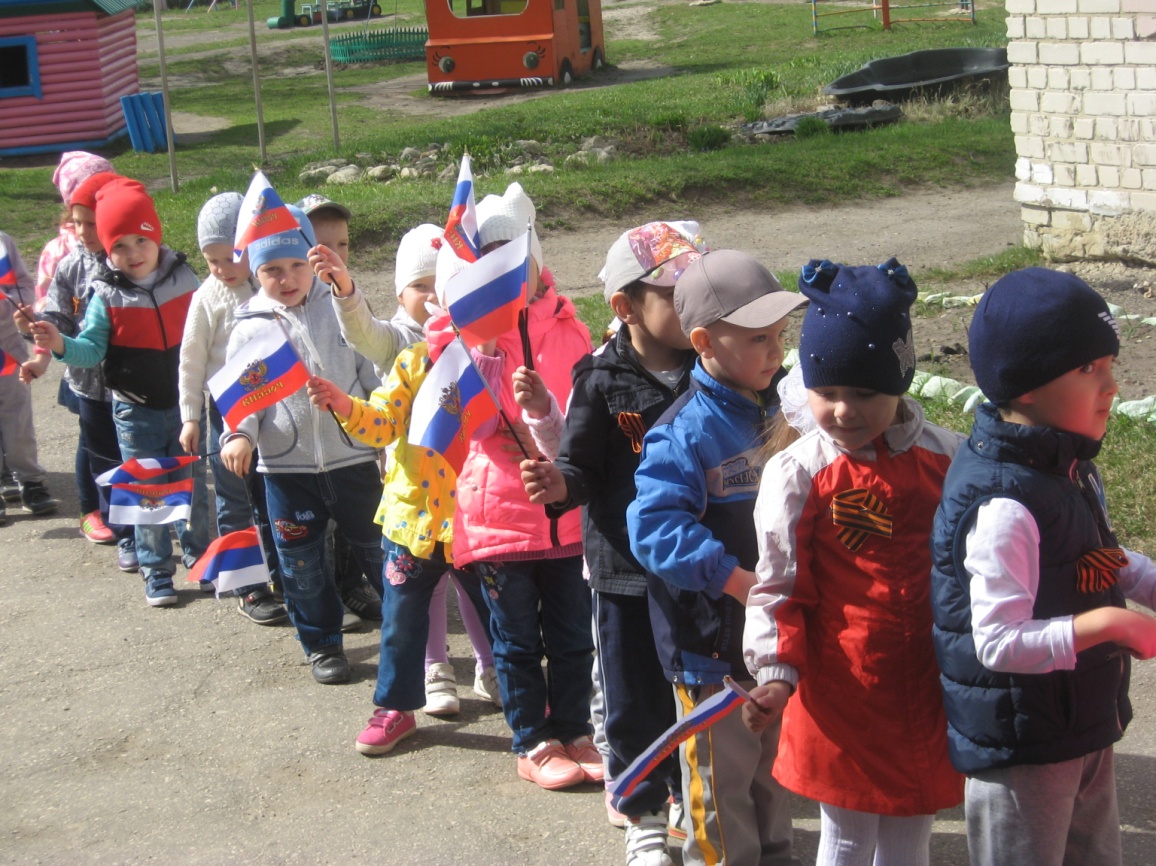 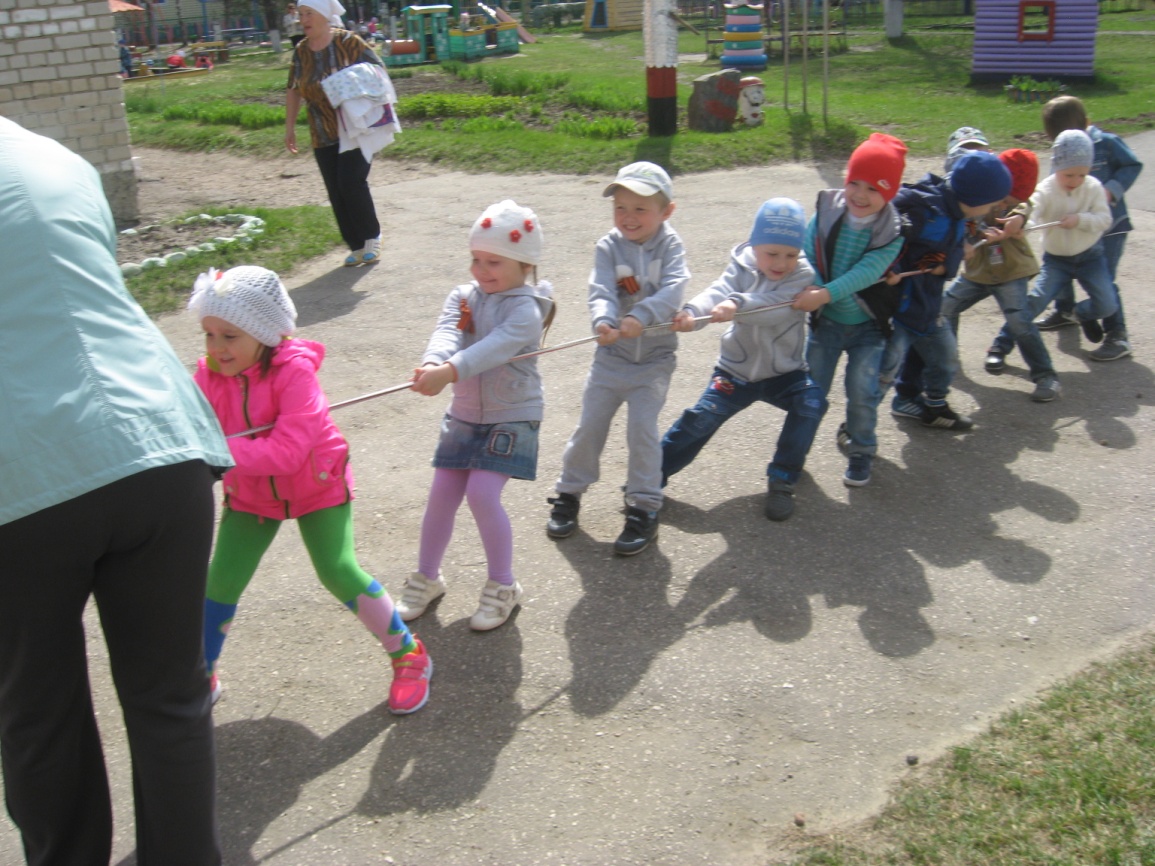 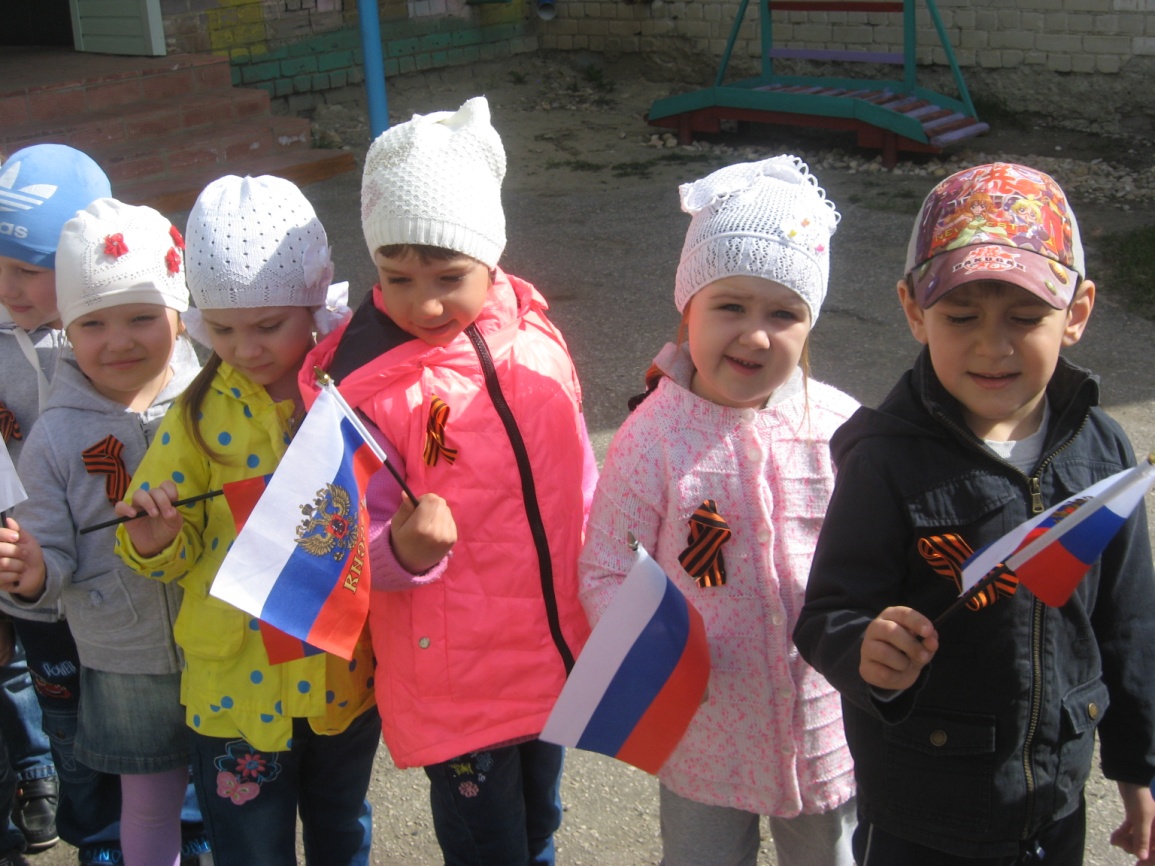 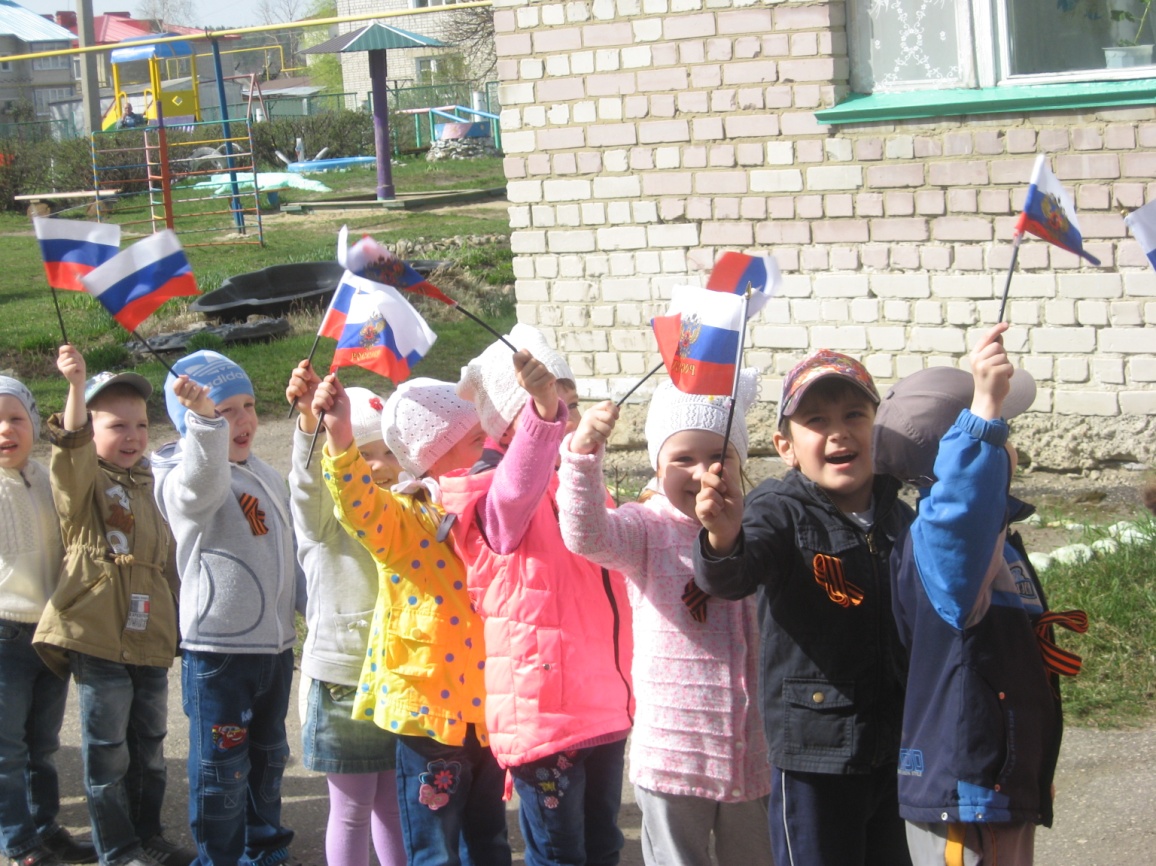 Дата / день неделиОбразовательная деятельностьОбразовательная деятельность в режимных моментахОбразовательная деятельность в режимных моментахВовлечение семьи в образовательную деятельностьДата / день неделиОбразовательная деятельностьПервая половина дняВторая половина дняВовлечение семьи в образовательную деятельность2 мая вторникРечевая ОД «День Победы»Организация мини – выставки «Открытки к 9 Мая»Папка – передвижка «День Победы. Атрибуты праздника.»3 мая средаПознавательная ОД  «Главный город России»Прослушивание песен военных лет.Студия «Творческое ассорти» - «Открытка для ветерана»Родительская энциклопедия «Как рассказать детям о войне»4 мая четвергИзобразительная ОД: рисование «Звёзды кремля»Речевая игра «Новые слова»Выход за территорию ДОУ . Цель: «Поздравление труженикам тыла»Литературная страничка : «Стихи о войне».5 мая пятницаИзобразительная ОД: аппликация «Мышонок - моряк»Тематическая выставка книг «Детям о войне»Досуг – эстафета «День Победы»Приглашение для родителей «На парад со своей семьёй»10 мая средаПознавательная ОД: «Всё о Дне Победы»Студия «Творческое ассорти» тема: «Знакомство с техникой граттаж» (Праздничный салют)11 мая четвергИзобразительная ОД: рисование восковыми мелками  «Праздничный салют».Чтение стихотворений о войне из сборника  «Стихи о самом главном».12 мая пятницаИзобразительная ОД: лепка «Вертолёт»Итоговая беседа на тему «Помним! Гордимся!»